INDICAÇÃO Nº 1407/2020 Sugere ao Poder Executivo Municipal e ao setor competente, a manutenção em postinho nas margens do córrego mollon e a retirada de parafusos do meio da calçada onde ficava o postinho, na Avenida Porto Ferreira, próximo da rua Araras, no bairro São Joaquim, neste município.Excelentíssimo Senhor Prefeito Municipal, Nos termos do Art. 108 do Regimento Interno desta Casa de Leis, dirijo-me a Vossa Excelência para sugerir que, por intermédio do Setor competente, a fiscalização e manutenção de postinho de iluminação que foi colocado em calçada nas margens do córrego mollon no bairro São Joaquim na Avenida Porto Ferreira.Justificativa:Ocorre que houve mudança de um postinho que estava na calçada próximo a rua Araras, mas ao tirá-lo deixaram os parafusos no local, trazendo risco de pessoas tropeçarem e se machucarem.Outra situação é que o postinho próximo ao nº196, está com o concreto quebrado e solto, podendo cair a qualquer momento. Com efeito, solicito urgência no atendimento dessa indicação.    .Plenário “Dr. Tancredo Neves”, em 22 de junho de 2020.JESUS VENDEDOR-Vereador -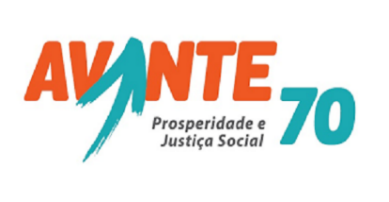 